Carta FamiliarConceptos de Multiplicación y División de Números Enteros del 5to GradoEstimada Familia,Durante la semana de <fecha> comenzaremos una nueva unidad en matemáticas que se enfocara en la multiplicación y división de números enteros.  El propósito de esta carta es darle información preliminar sobre nuestra nueva unidad.  Enfoque de la UnidadEsta unidad de multiplicación y división de números enteros se establece del trabajo estudiantil del cuarto grado.  Se le introduce al algoritmo estándar tradicional de los    EE. UU para multiplicación.  Los estudiantes también extienden su entendimiento de división por números de 2-digitos.  Edificando sobre Matemáticas PasadasEn niveles de grados previos, los estudiantes aprendieron que la multiplicación es contando o combinando grupos de tamaño equivalente o filas de objetos.  Situaciones que envuelven multiplicación tienen un número de grupos y un número de objetos en cada grupo.  Por ejemplo:  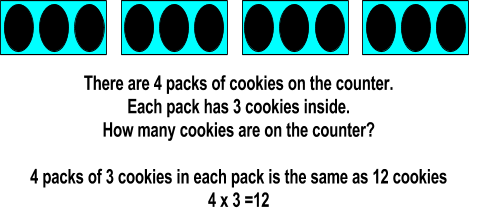 Así que los estudiantes leen ecuaciones de multiplicación como 4 x 3 = 12 como “4 grupos de 3 objetos es igual a 12 objetos”.  La multiplicación se puede ver también como contar salteado o sumar repetidamente (4 x 3 también se puede ver como 3 + 3 + 3 + 3).  Los estudiantes también aprendieron que la multiplicación se puede interpretar como una comparación.  Por ejemplo, 45 = 5 x 9 significa que 45 es 5 veces tantos como 9 y 9 tantos como 5.Los estudiantes han aprendido que división es separando un numero de objetos en partes iguales o grupos.  Situaciones que envuelven división contienen un número total de objetos, el número de grupos, y el número de objetos en los grupos.Por ejemplo: 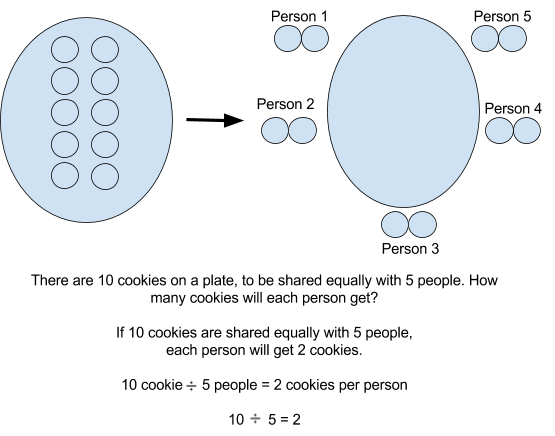 Los estudiantes usan su entendimiento de multiplicación y división para resolver problemas de planteo sobre situaciones de la vida real.  Estos problemas de planteo envuelven situaciones donde el número de grupos, numero de objetos en un grupo, o la cantidad total falta.  Es importante que los estudiantes “actúen” las situaciones de los problemas de planteo, para que puede ver claramente que información se da y todavía se necesita.Estrategias que Los Estudiantes AprenderánEn el grado quinto, los estudiantes usan su entendimiento previo de estrategias de multiplicación y división, y lo aplican a números más grandes.  Abajo hay estrategias específicas que estudiantes usan al resolver situaciones de multiplicación:Ideas para el Apoyo en CasaComo familia, señalen cosas de la compra que vengan en grupo y cuantos vienen en cada grupo.  Al planear para fiestas y eventos, envuelva a su hijo en el proceso de determinar cuántos paquetes de vasos, platos, utensilios, etc. se necesitan para servir a los invitados.  Esto les ayuda y aplica a la multiplicación y división al contexto de la vida real.  También, hable sobre otras situaciones donde ve multiplicación y división en su vida diaria, tal como: ¿Cuántas piernas hay en todas las hormigas en un tronco?     ¿Cuántas cajas de jugos hay en el estante?  ¿Si horneo 48 galletas para tu salón, cuantas galletas le darás a cada estudiante?¡Gracias por servir como compañero del éxito de su hijo como matemático!  <firma>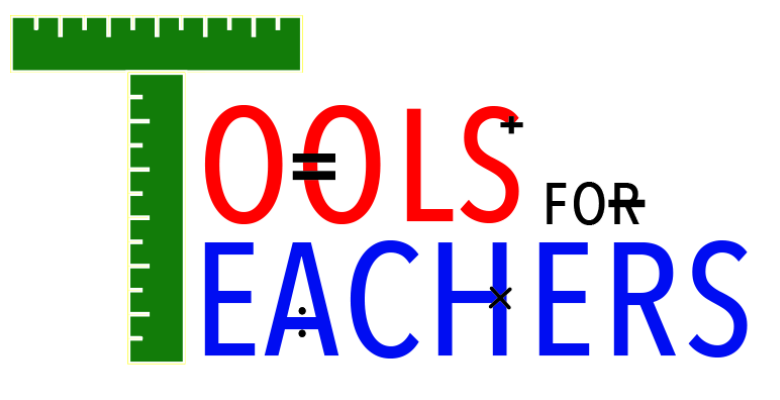 Estrategies para MultiplicaciónEstrategies para MultiplicaciónUse datos que ya sabeUse un matriz para separar datos desconocidos“No sé lo que 6 x 8 es, pero sí sé que 6 x 4 = 24 y      6 x 4 de nuevo es 24, y 24 + 24 = 48. Así que, 6 x 8 = 48.”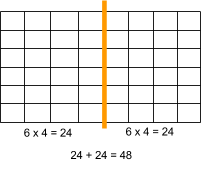 Use un modelo de área para separar números por su valor de posición47 x 35 = (40 x 30) + (40 x 5) + (30 x 7) + (7 x 5)               47 x 35 = 1200 + 200 + 210 + 3547 x 35 = 1645Ejemplo de un modelo de área: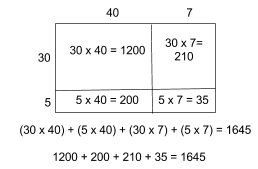 Algoritmo Estándar de EE. UU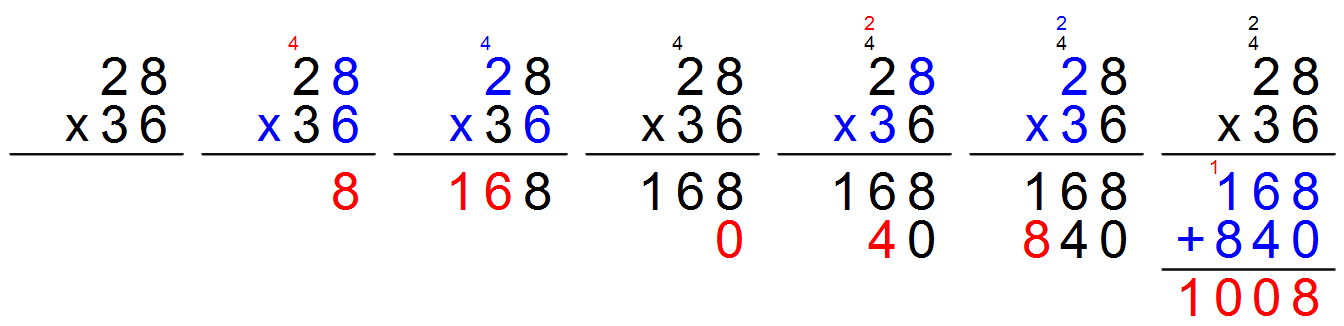 Estrategies para DivisionEstrategies para DivisionGrupos de resta repetidoTomando un grupo a la vez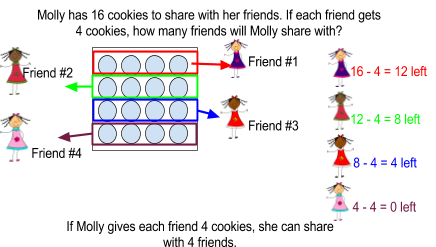 Separando entre grupos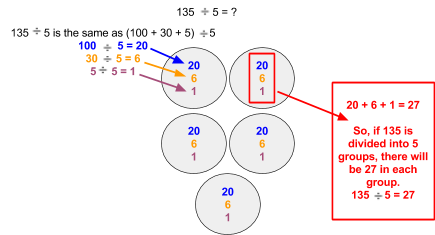 Usando la relación entre multiplicación y división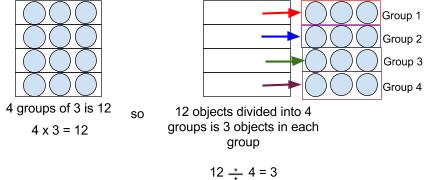 ** Aunque las situaciones de división puedan tener la misma ecuación, la historia puede ser diferente.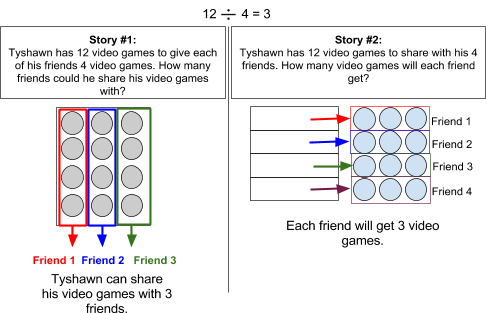 